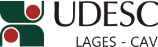 DESIGNA COORDENADOR DO PROGRAMA DE RESIDÊNCIA EM MEDICINA VETERINÁRIA.O Diretor Geral do Centro de Ciências Agroveterinárias, no uso de suas atribuições, RESOLVE:1 – Designar o Prof. Fabiano Zanini Salbego, matrícula nº 656598-0-01, como Coordenador do Programa de Residência em Medicina Veterinária do Centro de Ciências Agroveterinárias – CAV/UDESC, pelo período de 02 (dois) anos, a contar de 12/06/2015.2 – Revogar as disposições contrárias.Prof. João Fert NetoDiretor Geral do CAV/UDESCPORTARIA INTERNA DO CAV Nº 168/2015, de 09/07/2015